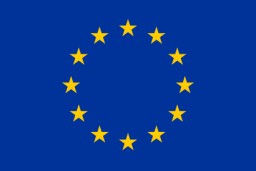 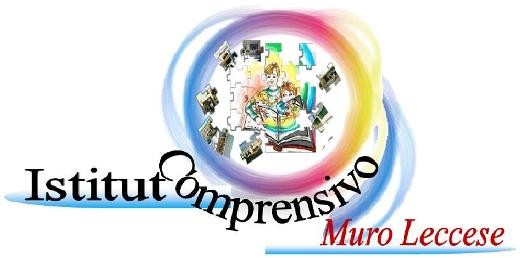 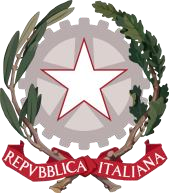 ISTITUTO COMPRENSIVO MURO LECCESEScuola dell’Infanzia – Primaria – Secondaria di Primo Gradotel. 0836/341064 – fax 0836/444614 – Via Martiri d’Otranto, – 73036 MURO LECCESE (LE)e-mail: leic81300l@istruzione.it – leic81300l@pec.istruzione.it – www.comprensivomuro.edu.itCodice Meccanografico: LEIC81300L - Codice Fiscale: 92012610751 - Codice Univoco Ufficio: UF1W44TUTELA DELLA PRIVACY PER IMMAGINI E VIDEOIl presente documento deve essere sottoscritto, in caso di minore età, da chi ne esercita la responsabilità genitoriale, in base alle indicazioni di seguito riportate.MINORENNE INTERESSATO   ______________________________________________AUTORIZZAZIONE ALL’USO DI IMMAGINI E VIDEONel caso di genitori anche solo effettivamente separati (in mancanza di un provvedimento giudiziale) o divorziati è necessaria l’autorizzazione da parte di entrambi.con riferimento alla pubblicazione delle immagini di mio/a figlio/a sul sito web dell'istituzione scolastica, sui canali ufficiali Social (Facebook), sul giornale scolastico, nonché, nel caso di eventi pubblici o di rilevante interesse pubblico, all’eventuale trasmissione agli organi di stampa e ai media televisivi, a scopo esclusivamente divulgativo dell’attività didattica e formativa della scuola e come documentazione di un momento altamente positivo per la comunità scolastica e finalizzato alla partecipazione delle attività/progetti, previste nell’ambito del PTOF d’Istituto e per tutte le attività connesse con la didattica per le quali sarà opportuno riprendere immagini/video           ESPRIMO IL MIO CONSENSO                                                  NON ESPRIMO IL MIO CONSENSOAlla scuola alla diffusione sul sito web istituzionale della scuola e sul giornale scolastico delle immagini di mio/a figlio/a fotografate/registrate durante le attività sopra descritte e nell’ambito delle finalità istituzionali della scuola, per utilizzarle, senza fini di lucro, come documentazione della vita della scuola e delle attività.           ESPRIMO IL MIO CONSENSO                                                  NON ESPRIMO IL MIO CONSENSOAlla scuola alla pubblicazione/diffusione di tali immagini attraverso i canali social della scuola (Facebook) e al trasferimento in Paesi terzi e/o Organizzazioni internazionali extra UE (in quanto attività di trattamento questa connaturata all’interazione con i social network indicati). Il consenso è facoltativo e potrà essere revocato in qualunque momento; l’eventuale rifiuto o revoca del consenso alla diffusione e al trasferimento comporterà la mancata pubblicazione dei dati sui canali social.L'utilizzo delle immagini è da considerarsi effettuate in forma del tutto gratuita.L’Istituto tratterà i dati personali dello studente nell’ambito delle finalità istituzionali della scuola, per utilizzarle, senza fini di lucro, come documentazione della vita scolastica e delle attività ivi svolte. Sono esclusi, pertanto, scopi pubblicitari.Ai sensi di quanto previsto dall’art. 7 del Regolamento Europeo 2016/679, in qualsiasi momento potrò avvalermi del diritto di revocare l’autorizzazione al trattamento delle immagini.Dichiaro di aver preso visione dell’Informativa ai sensi dell’art. 13 del Reg. UE 679/2016.Data	                                                         Firma*(*) Alla luce delle disposizioni del codice civile (artt. 316 e 337 quater) in materia di filiazione, la presente autorizzazione, rientrando nella responsabilità genitoriale, deve essere sempre condivisa dai genitori. Nel caso in cui non sia reperibile il secondo genitore, spuntare e sottoscrivere la seguente dichiarazione:[ ] Dichiaro sotto la mia responsabilità che il padre/la madre dell’alunno/a non è reperibile o si trova nell’impossibilità di firmare, ma è informato e condivide quanto dichiarato in questo modulo.	Firma*_____________________________INFORMATIVA ai sensi dell’art. 13 Regolamento Europeo 2016/679L’Istituto Comprensivo di Muro Leccese (con sede in Via Martiri d’Otranto Tel. 0836/341064, e-mail: leic81300l@gmail.com , pec: leic81300l@pec.istruzione.it ) è il Titolare del trattamento.Il Responsabile della protezione dei dati è contattabile al seguente indirizzo mail: dpomuroleccese@yahoo.comIl Titolare tratterà i dati personali dello studente nell’ambito delle finalità istituzionali della scuola, per utilizzarle, senza fini di lucro, come documentazione della vita della scuola e delle attività ivi svolte, ivi compresa per la realizzazione di progetti finanziati. Sono esclusi, pertanto, scopi pubblicitari. I dati personali da Voi forniti formeranno oggetto di operazioni di trattamento nel rispetto della  normativa sopra citata e degli obblighi di riservatezza cui è ispirata l'attività del Titolare. Tali dati verranno trattati sia con strumenti informatici sia su supporti cartacei, nel rispetto delle misure di sicurezza previste dal GDPR. Il conferimento dei Suoi dati è facoltativo, ma è necessario un consenso specifico per la diffusione attraverso il sito web istituzionale e un separato consenso per l’eventuale pubblicazione e diffusione attraverso i canali social della scuola (in quanto ciò comporta anche un trasferimento di dati in Paesi extra UE). Per le esigenze strettamente legate al perseguimento delle finalità sopra specificate, infatti, alcuni dati potranno essere trasferiti in Paesi Extra UE - ad esempio quando interagiamo tramite social network (es. Facebook, Whatsapp) – e il mancato consenso non permetterà l’utilizzo delle immagini e/o delle riprese audiovisive del soggetto interessato per le finalità sopra indicate. Il trattamento non ha ad oggetto categorie particolari di dati (come per es. quelli attinenti alla salute) o dati giudiziari. Non vengono eseguiti trattamenti automatizzati o di profilazione dei dati personali conferiti. In ogni momento potrà esercitare i Suoi diritti nei confronti del Titolare del trattamento, ai sensi degli artt. da 15 a 22 e dell’art. 34 del GDPR. I dati raccolti verranno conservati per un arco di tempo non superiore al conseguimento delle finalità per le quali sono trattati (“principio di limitazione della conservazione”, art.5, GDPR) e/o per il tempo necessario per obblighi di legge. La verifica sulla obsolescenza dei dati conservati in relazione alle finalità per cui sono stati raccolti viene effettuata periodicamente. Ai sensi di quanto previsto dall’art. 7 del Regolamento Europeo 2016/679, in qualsiasi momento ci si può avvalere del diritto di revocare l’autorizzazione al trattamento delle immagini. I dati trattati per le finalità di cui sopra saranno comunque accessibili ai dipendenti e collaboratori dell’Istituto Scolastico autorizzati al trattamento ex art. 29 GDPR. I dati trattati saranno pure accessibili a persone fisiche o giuridiche che prestano attività di consulenza o di servizio verso l’Istituto ai fini dell’erogazione dei servizi di registrazione e montaggio. In questo caso, tali soggetti svolgeranno la funzione di responsabile del trattamento dei dati ai sensi e per gli effetti dell’art. 28 del Regolamento. L’elenco completo ed aggiornato dei Responsabili del trattamento è conoscibile a mera richiesta presso la sede del titolare.La sottoscritta (madre)nato a il (gg.mm.aaaa)Il  sottoscritto (padre)nato a il (gg.mm.aaaa)Genitore/i dell* student* nato a il (gg.mm.aaaa)